Darovací smlouva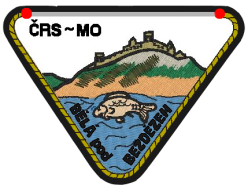 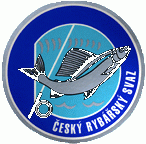 uzavřená podle § 2055 a násl. zákona č. 89/2012 Sb., občanský zákoníkDárce (název):		………………………………………………………………………………………………………………………………………………………………Statutární zástupce:	………………………………………………………………………………………………………………………………………………………………IČO:			………………………………………………………………………………………………………………………………………………………………Sídlo:			………………………………………………………………………………………………………………………………………………………………Bankovní spojení:	………………………………………………………………………………………………………………………………………………………………Obdarovaný (název):	……………… Český rybářský svaz, z.s., místní organizace Bělá pod Bezdězem……………………Statutární zástupce:	………………předseda organizace Jiří DVOŘÁK………………………………………………………………………………IČO:			………………42718694……………………………………………………………………………………………………………………………Sídlo:			………………U Střelnice 317, PSČ: 294 21, Bělá pod Bezdězem…………………………………………………Bankovní spojení:	………………Česká spořitelna, číslo účtu: 482616309/0800…………………………………………………………Uzavírají tuto smlouvu:I.Dárce se zavazuje na základě této smlouvy, poskytnout obdarovanému finanční dar ve výši……………………………………………………………… Kč, (slovy ………………………………………………………………………………) účelově určený na,rybářské závody - ………………………………………………………………………………………………………………………………………………………………………konané v Bělé pod Bezdězem na rybníku Slon.II.Obdarovaný se zavazuje dar přijmout a použít jej výhradně k účelům uvedeným v této smlouvě. Současně obdarovaný chápe poskytnutí shora uvedeného daru jako projev svobodné vůle dárce a nezavazuje se touto smlouvou organizovat pro něj reklamu.III.Dárce uhradil finanční částku v hotovosti obdarovanému.IV.Smlouva je vyhotovena ve dvou vyhotoveních, z nich každá ze smluvních stran obdrží jeden výtisk.V ……………………………………………………………………………………		Dárce podpis: ……………………………………………………………Dne: ……………………………………………………………		Obdarovaný podpis ……………………………………………………………